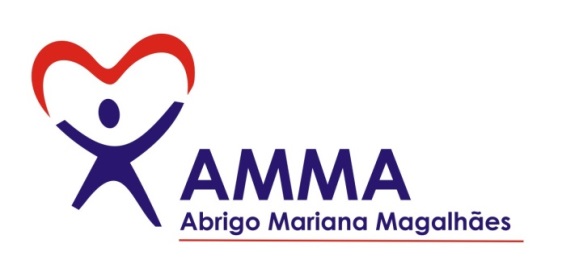 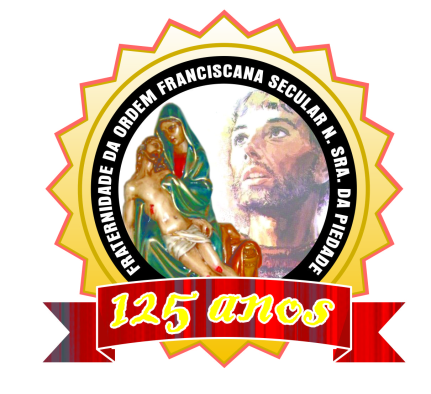        “Caminhando com São Francisco”.                                                    DEZEMBRO 2022.                                 ANO 14                                                  MÊS 12                                                                                                                                                                                 Colaboração: Lygia Margarida de Argollo Bastos.                ------------------------------------------------------------------------------------------------------------------------------- 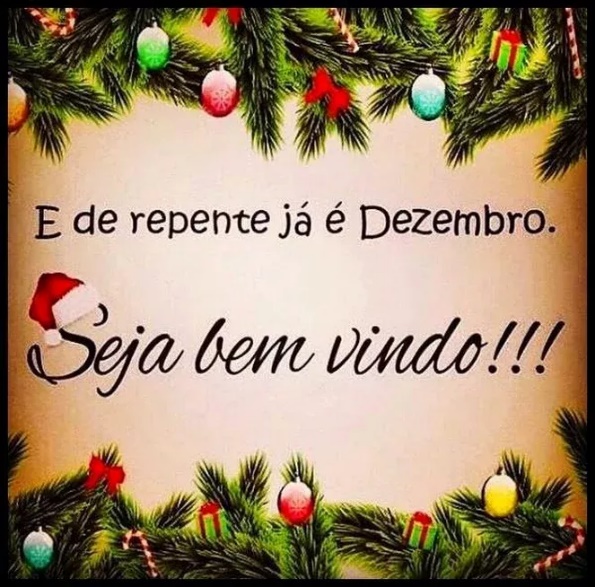 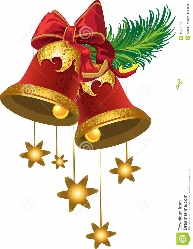 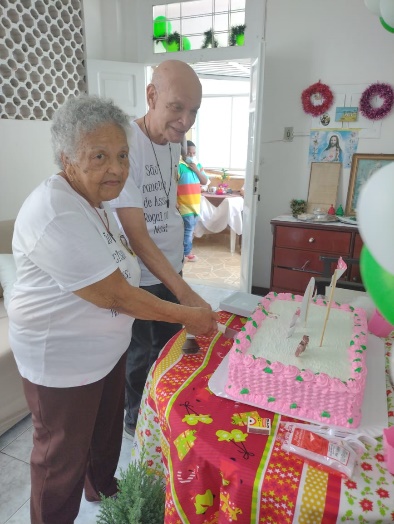 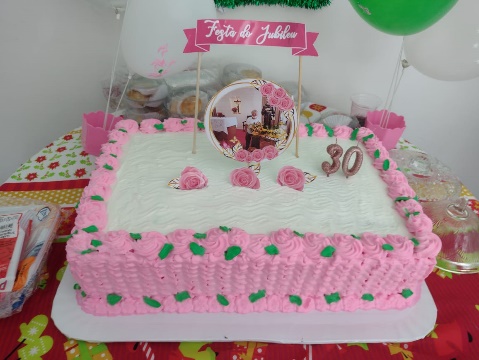 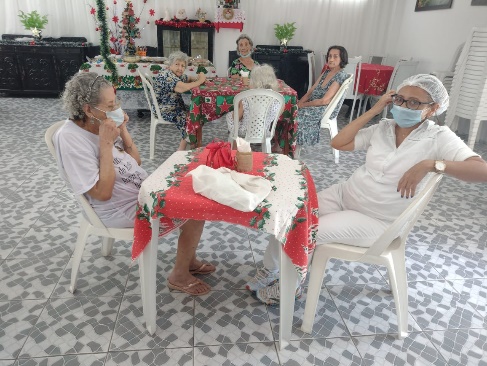 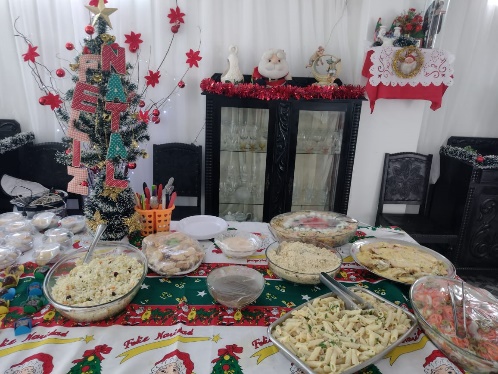 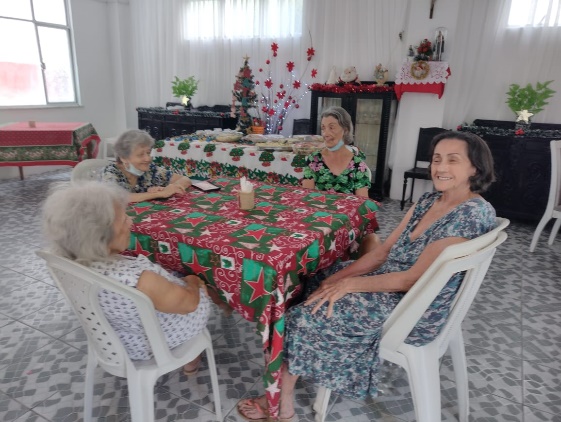 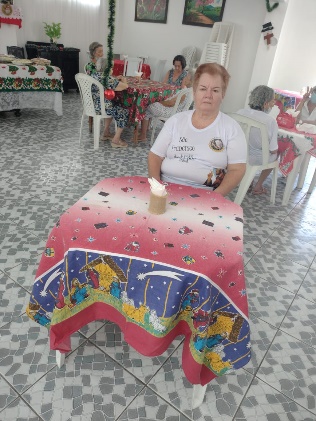 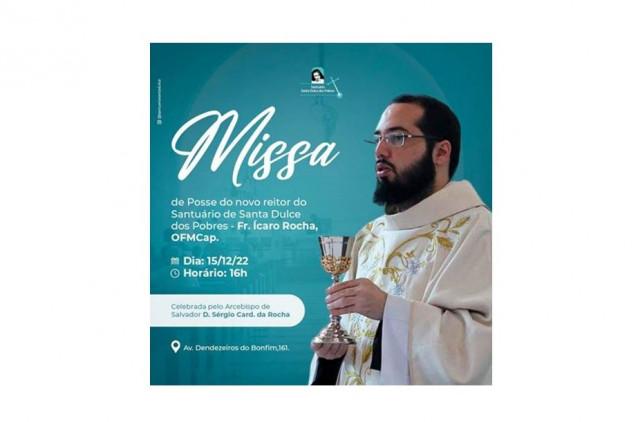 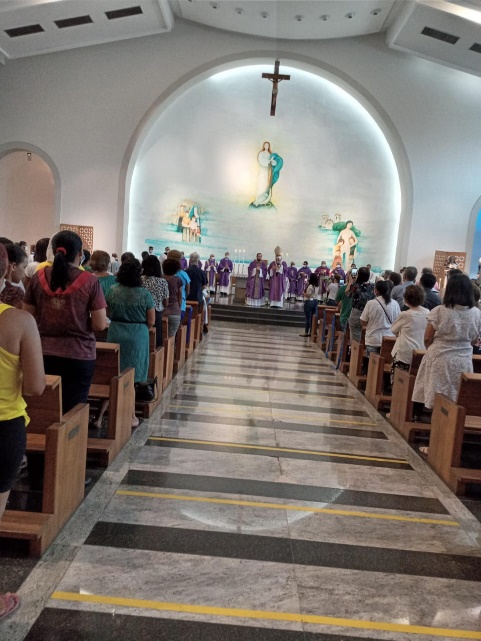 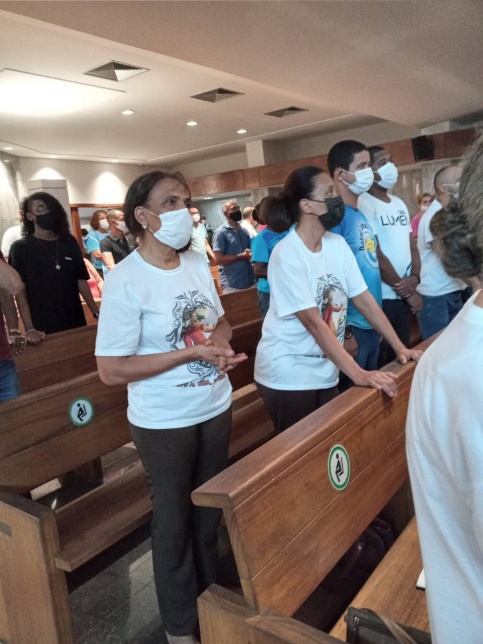 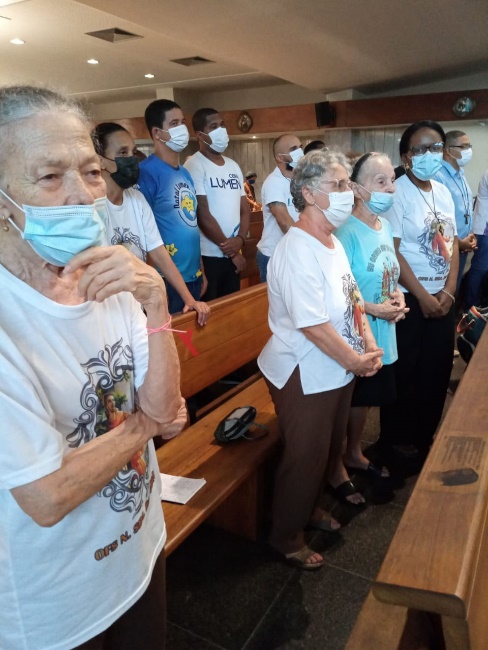 ********************************************************************************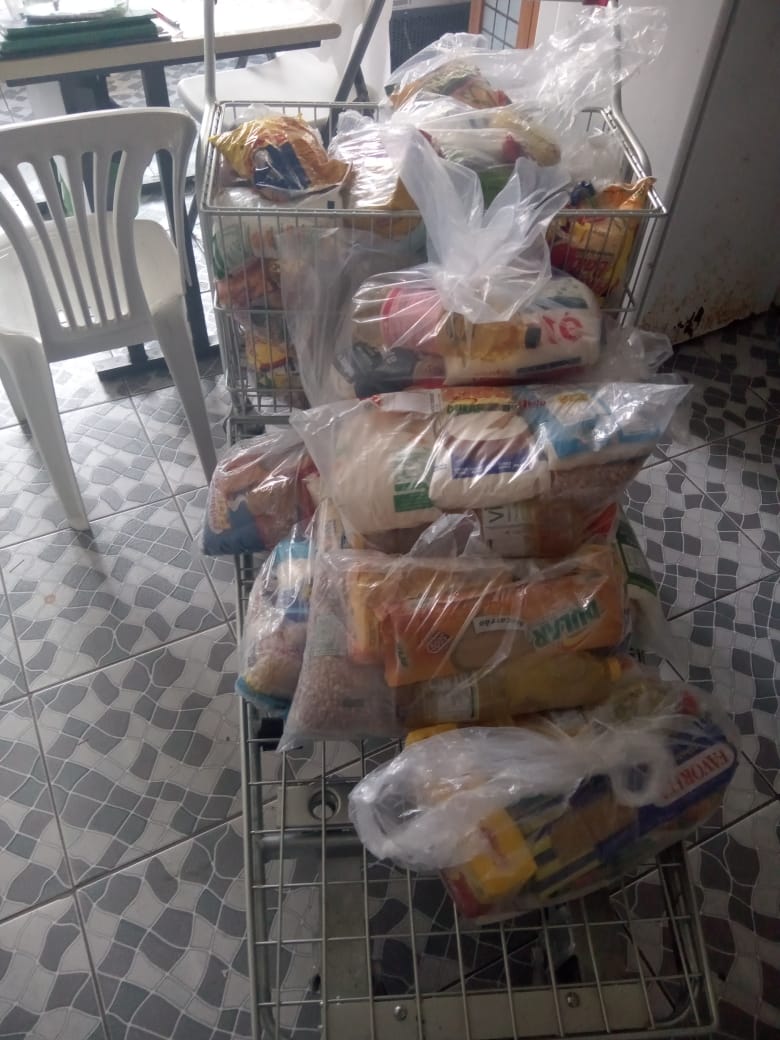 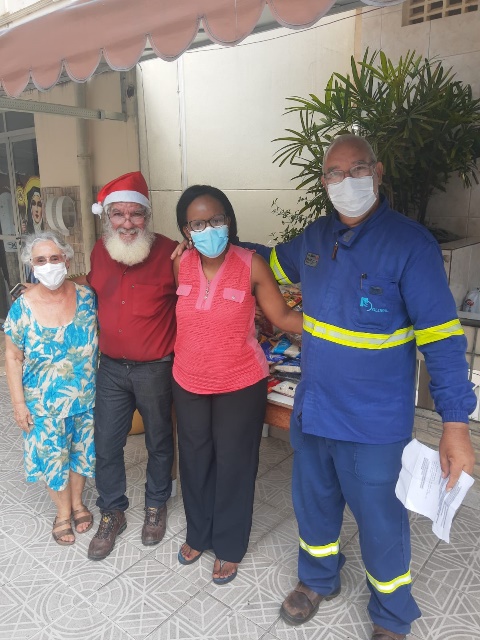 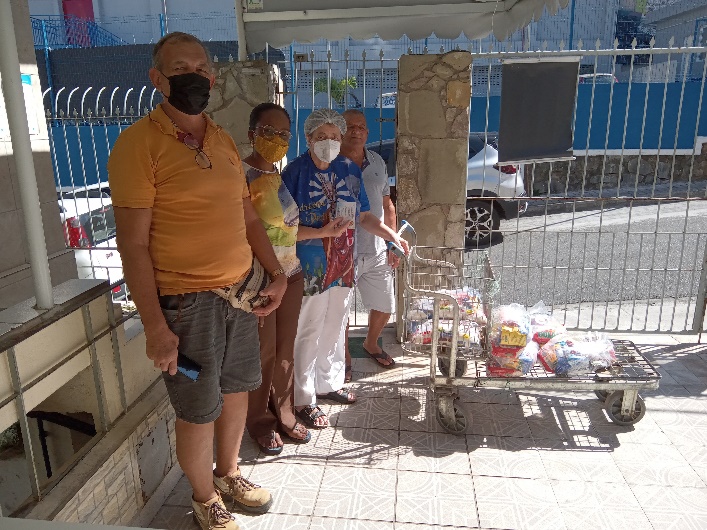 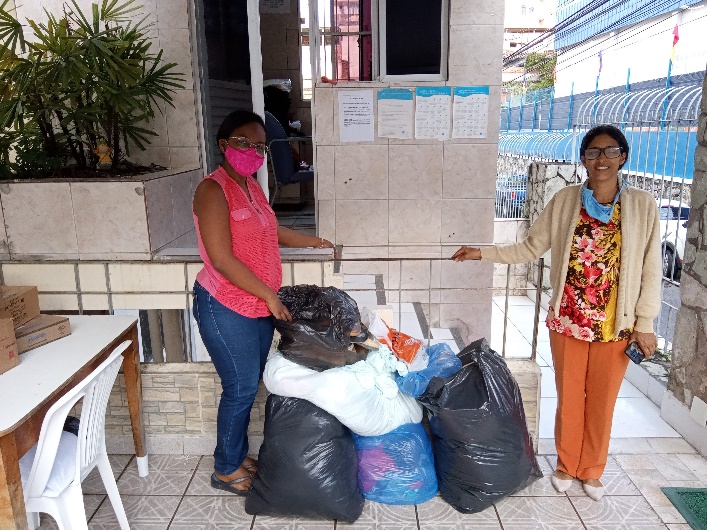                         Doação Amigo do AMMA.                                           Doação roupas.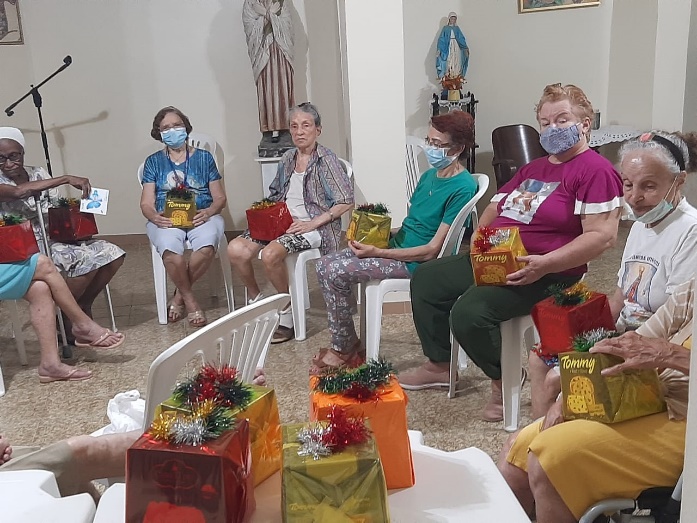 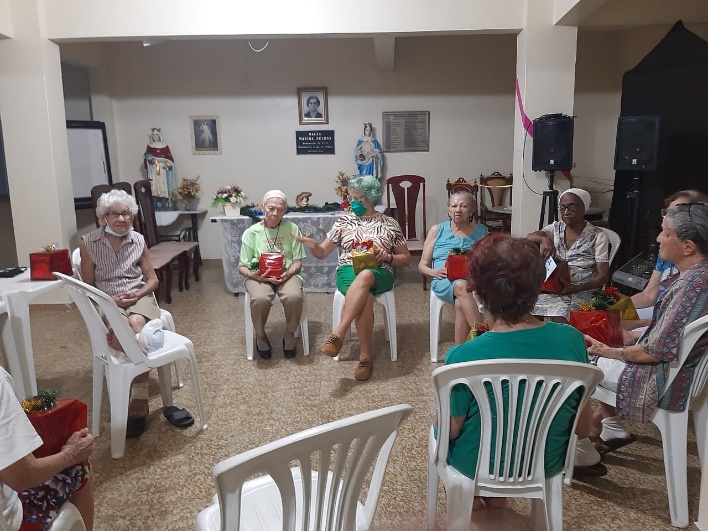 A Psicóloga Lucidalva reuniu as vovós no Salão Marina Seabra para a sua Confraternização. Todas as moradoras presentes ganharam uma lembrança.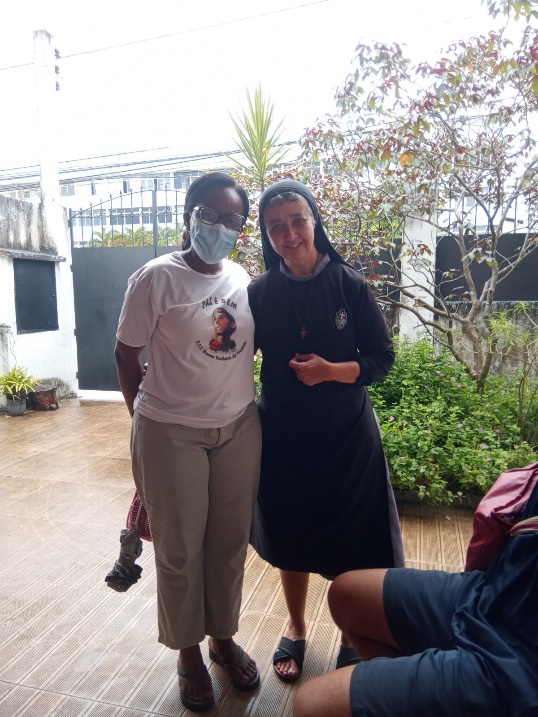 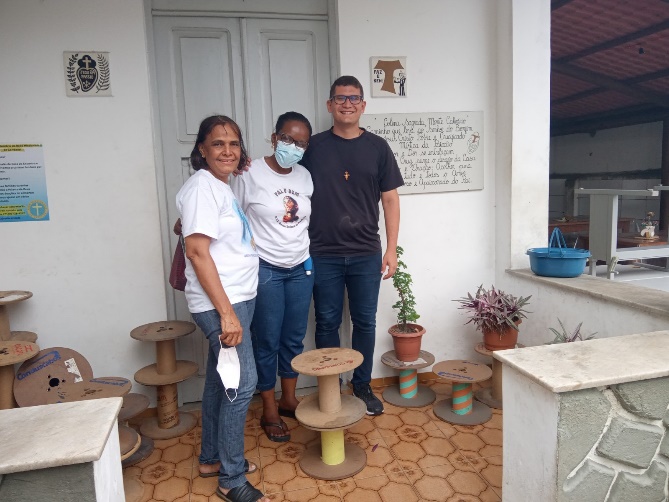 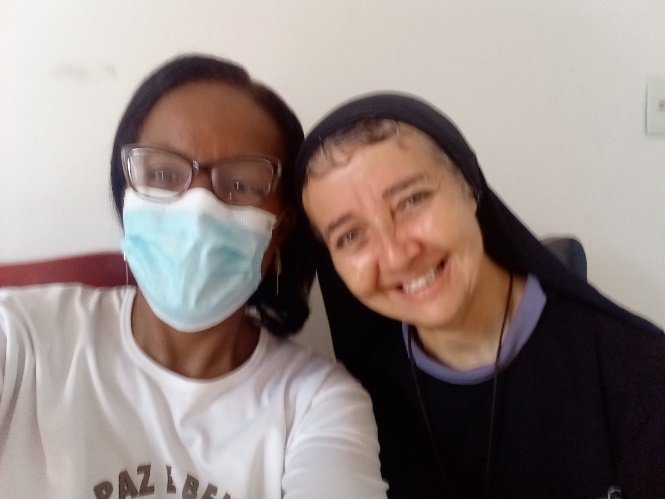 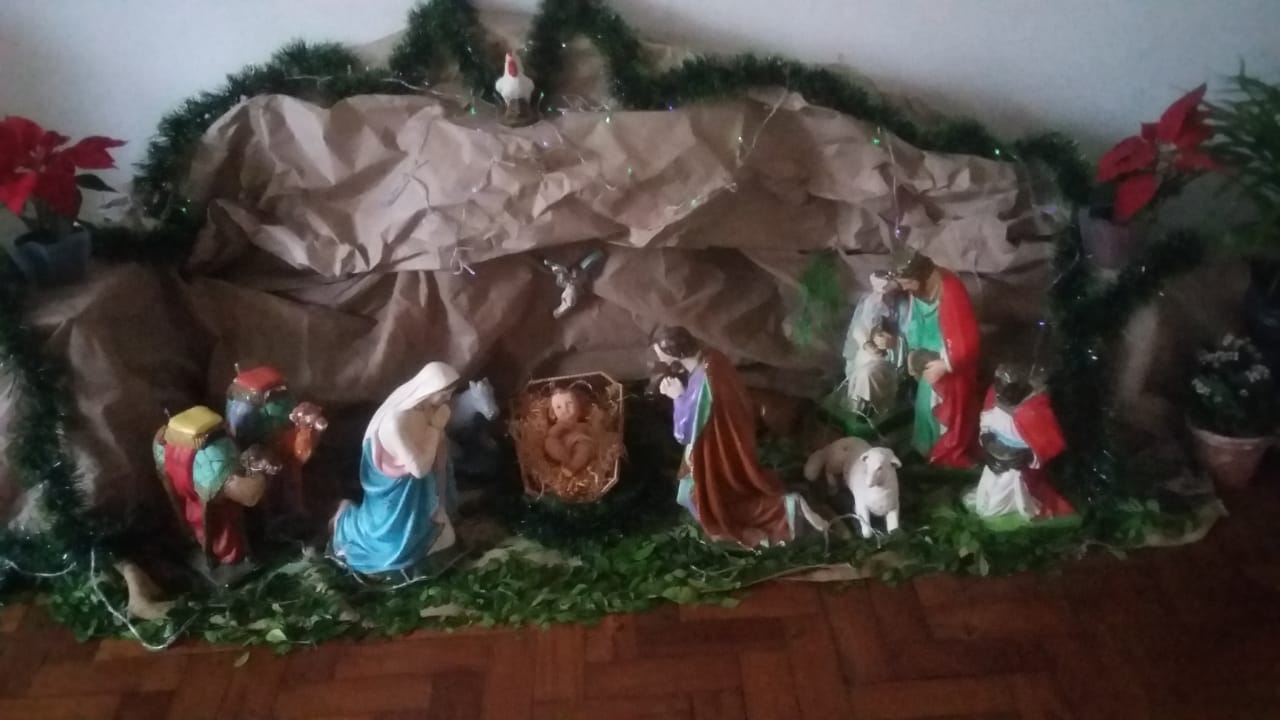 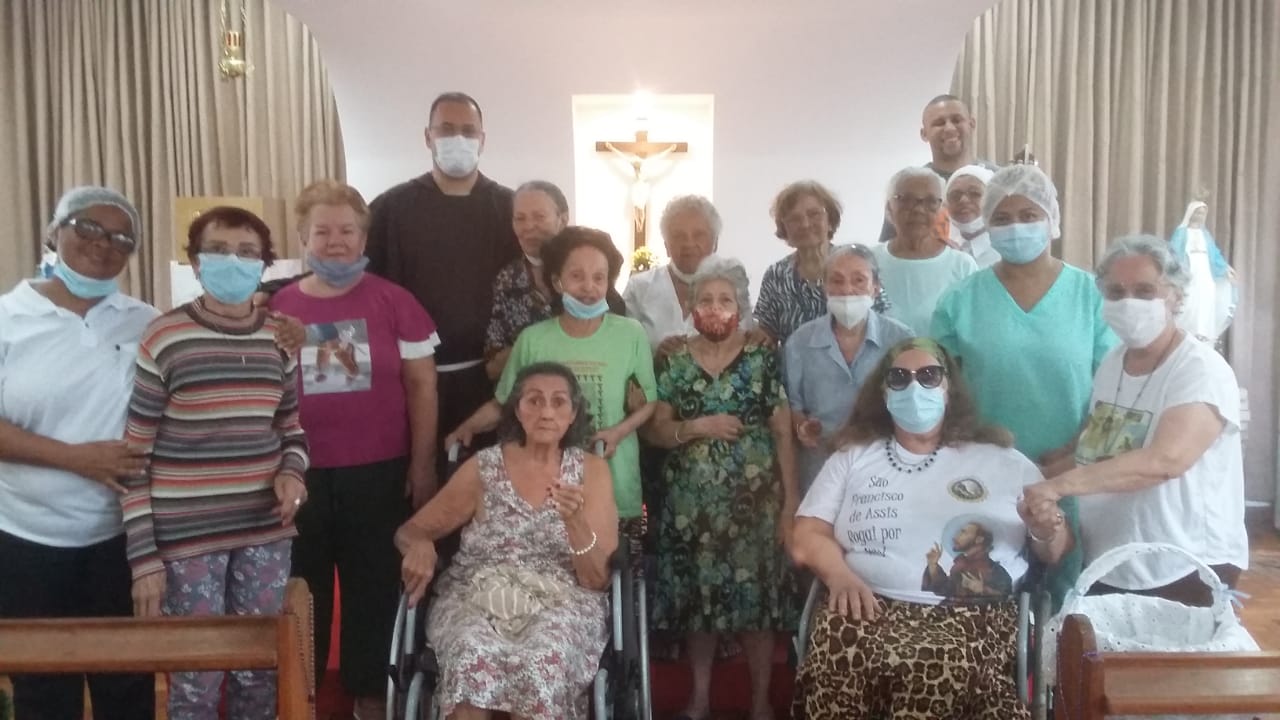 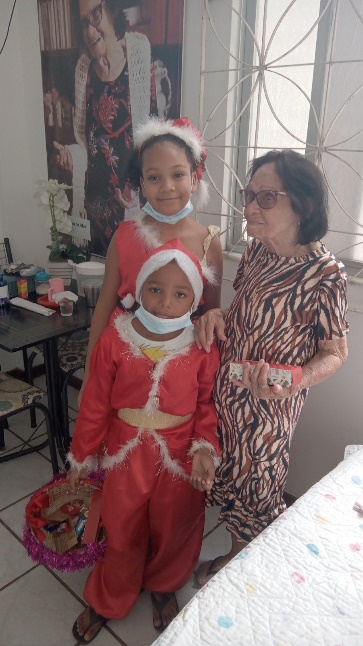 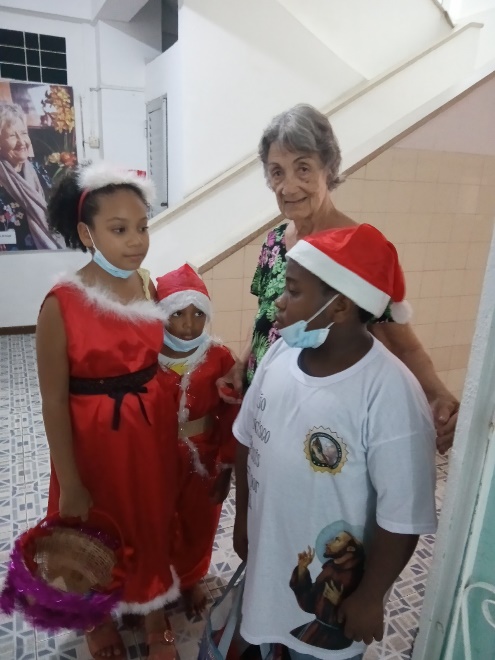 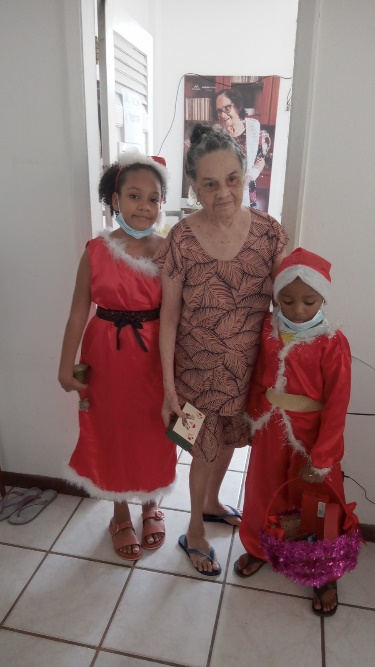 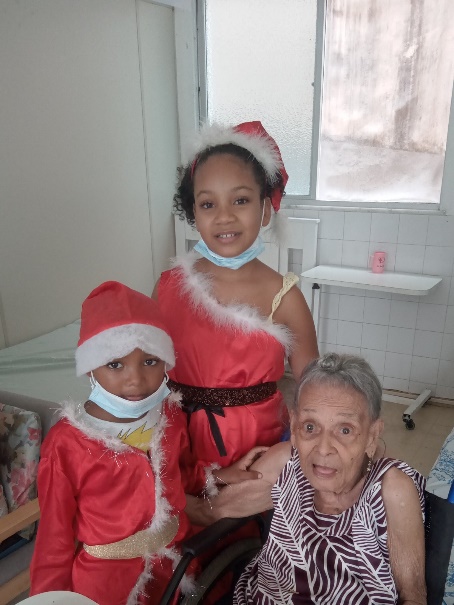 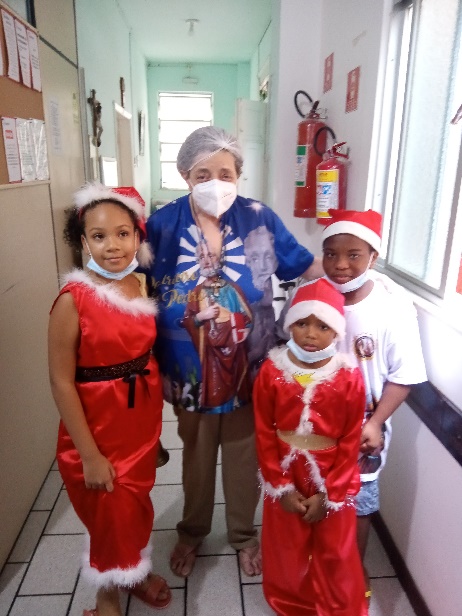 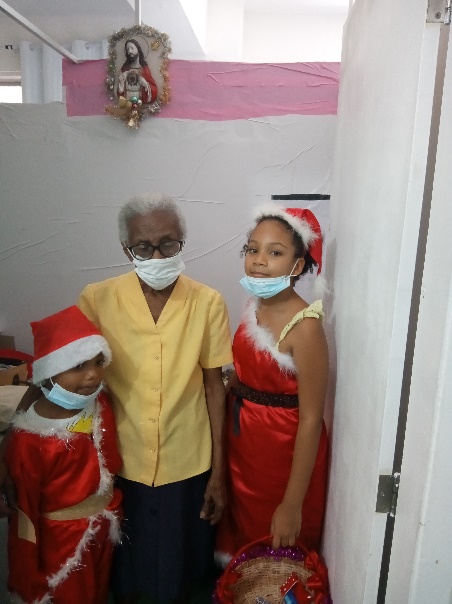 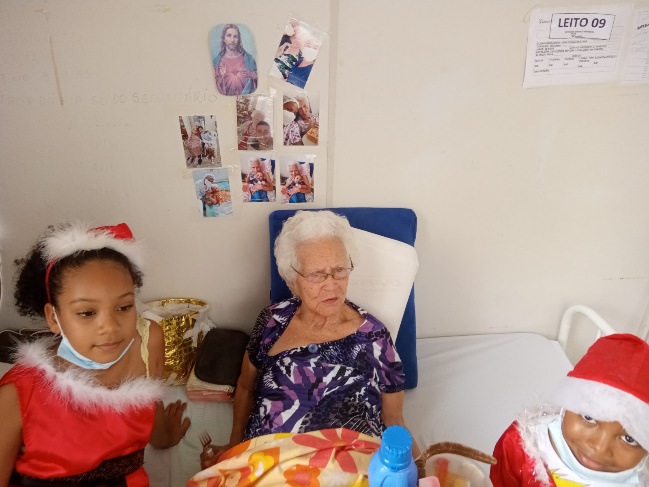 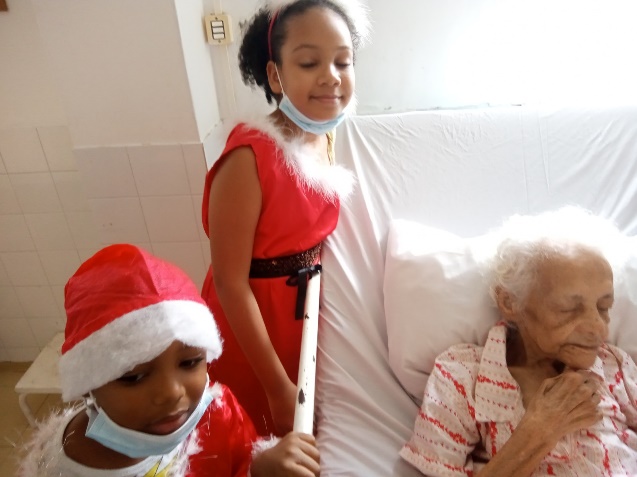 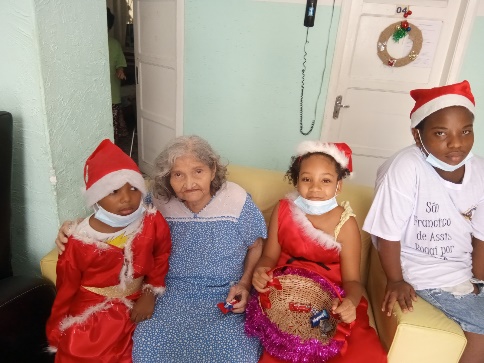 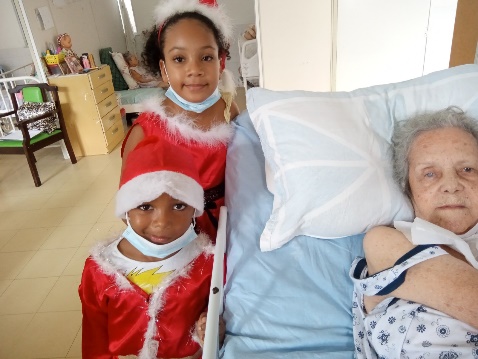 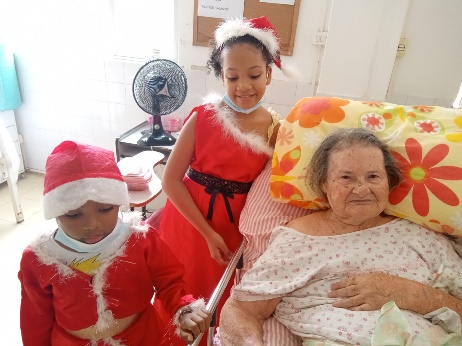 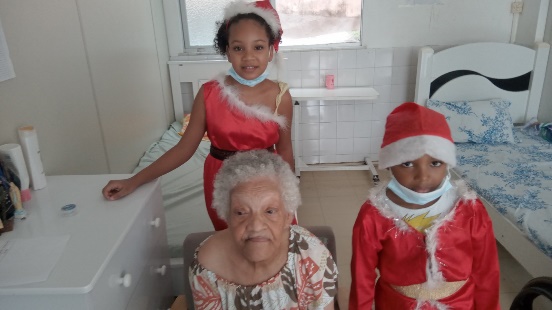 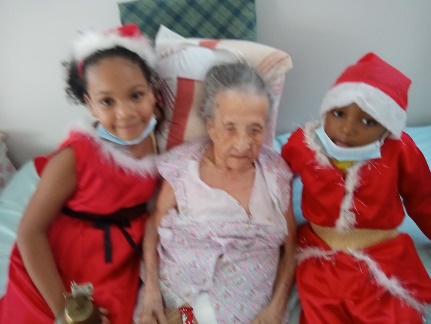 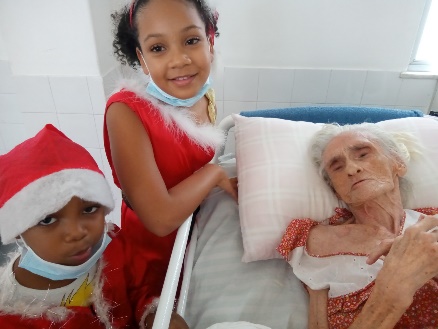 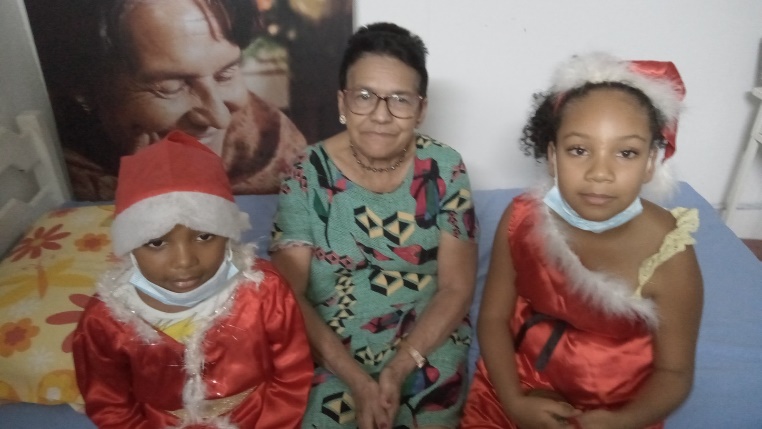 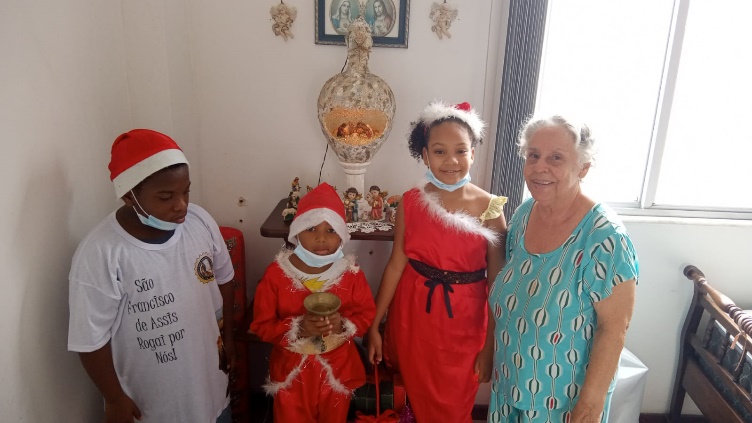 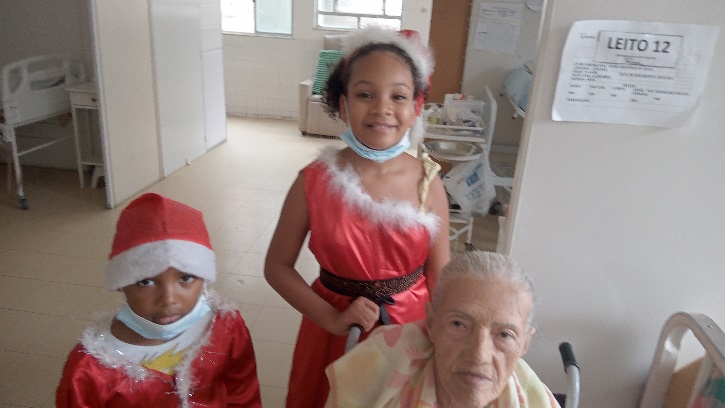 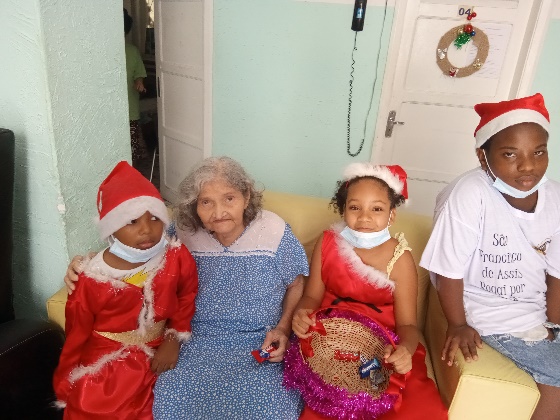 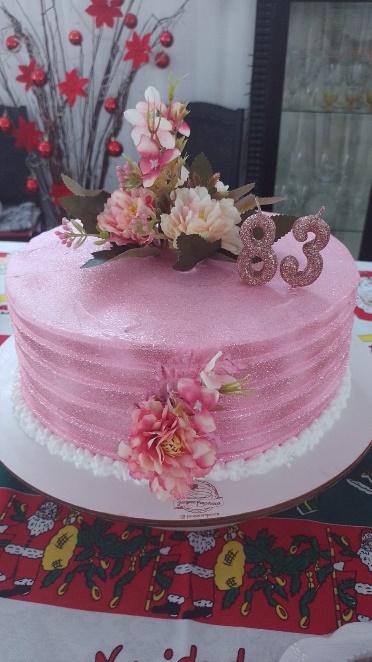 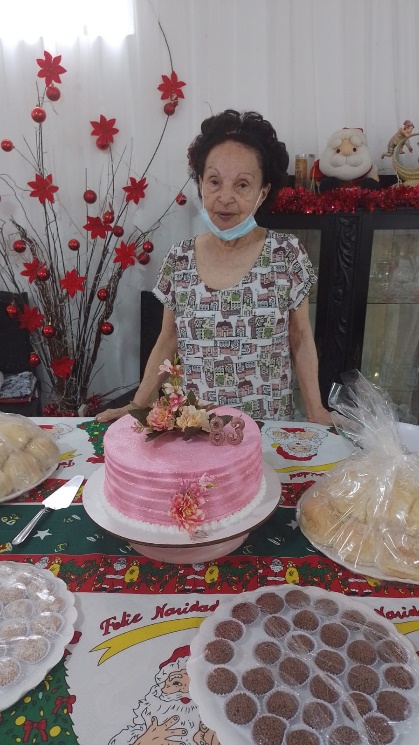 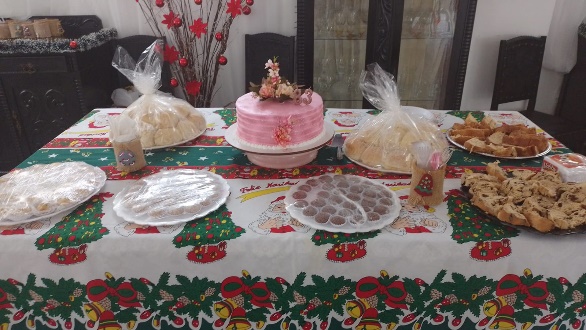 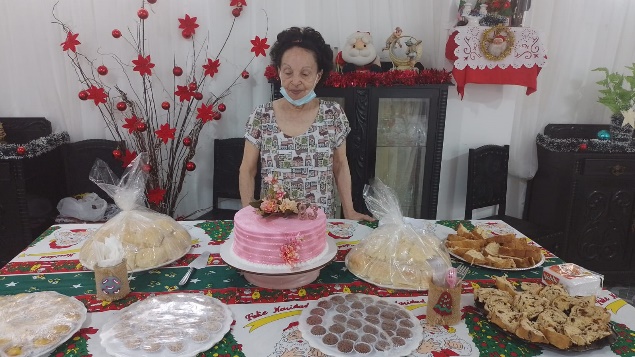 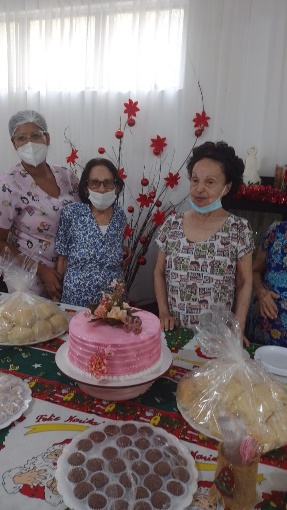 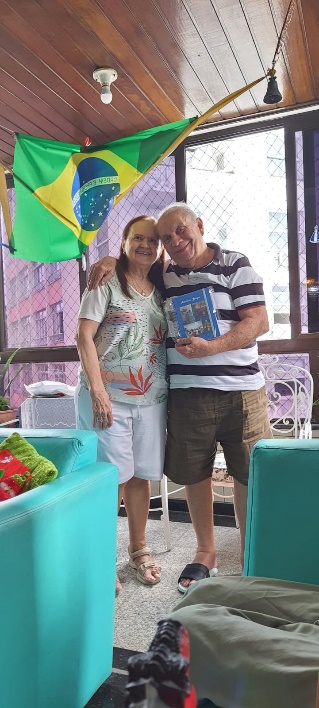 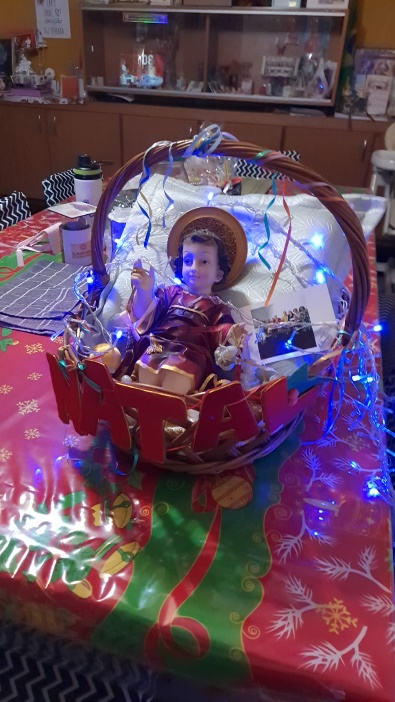                                                                         O Presépio de nossa irmã oneida.Aniversariantes de dezembro.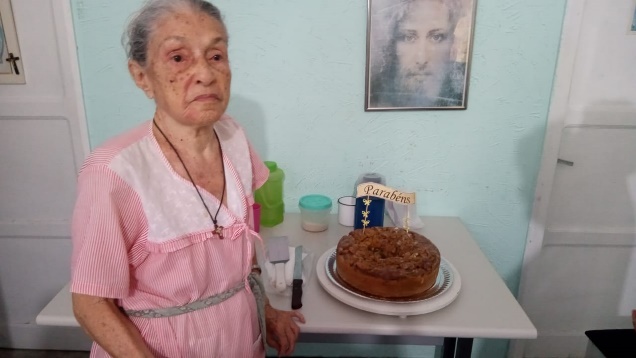      SANTOS FRANCISCANOS DE DEZEMBRO      Conceição